XXIX Convención de Clubes de Jardineria de Centroamérica y Panamá6 – 10 de Agosto 2018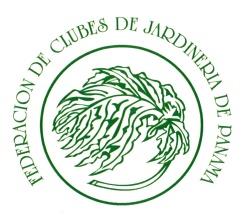 “NATURALEZA, EXPRESIÓN Y ARTE”Hotel Hard Rock Panamá Megapolis, PanamáFecha final de inscripción: 1 de Junio 2018     Por favor llene este formulario en la computadora, a máquina o con letra imprenta legible.Apellido: _______________________________    Nombre:__________________________Nombre como quiera que aparezca en el gafete: __________________________________Dirección:_________________________________________________________________Ciudad:_______________________________       País:_____________________________Teléfono:   ________________  Correo electrónico: _______________________________Club de Jardineria:__________________________________________________________Para Personas de Estados Unidos, Méjico y Sur América¿Es usted Juez Master?:_______			¿Le interesa Juzgar?    ________¿Desea participar en la Exposición con un Diseño Petite de 12” para crédito?   ________La cuota de inscripción para la Convención es de $300.00 americanos. Incluye las actividades por 5 días. Pago a la Convención por transferencia de fondo solamente:CITIBANK NEW YORK, N.Y. US$ (Dólares Americanos) SWIFT CITIUS33 ABA 021000089 Banco Beneficiario: BANCO GENERAL, S.A. – PANAMASMFTBAGEPAPA Beneficiario: Fed. de Clubes de Jardineria de PmaCliente y número de cuenta: 04-77-01-309107-8Informar de transferencia a Alina de Andrade andradealinac@yahoo.com Por favor llene este formulario y envíeselo a:  Alina de Andrade  andradealinac@yahoo.com       Cheryl de Obediente   cheryl.obediente@gmail.comPROGRAMA TENTATIVO DE LA CONVENCION                                                               Actualizado julio 12LUNES  6  DE AGOSTO8:00 a.m. – 2:00 p.m.	MONTAJE DE EXPOSICION ESTANDAR DE FLORES “NATURALEZA, EXPRESION Y ARTE” – HORTICULTURA 	Lobby-Bar del Centro de Convenciones Megapolis  				Coffee break8:00 a.m.-5:00 p.m.		INCRIPCION A LA CONVENCION9:00 a.m. -1:00 p.m.		TOUR OPCIONAL3:00 p.m. - 5:00 p.m.  	SESION  PRELIMINAR DE TRABAJOSalón A  Centro de Convenciones Megapolis6:00 p.m. – 7:00 p.m.		COCTEL DE BIENVENIDA (Vestido de Coctel)Centro de Convenciones Megapolis  7:00 p.m. – 10:00 p.m.	INAUGURACION DE LA CONVENCIONCEREMONIA DE BANDERAS Salón B - Centro de Convenciones MegapolisEntrega de Premio EcológicoMARTES  7 DE AGOSTO8:00 a.m. - 12:00 p.m.	MONTAJE DE DISEÑO DE LA EXPOSICION ESTANDAR DE   FLORES  “NATURALEZA, EXPRESION Y ARTE” 	Lobby-Bar Centro de Convenciones Megapolis				Coffee break9:00 a.m.  – 1:00 p.m.             TOUR OPCIONAL  - TIEMPO LIBRE PARA PERSONAS QUE NO                                                                                            ESTEN EN EL MONTAJE DE LA EXPOSICION DE FLORES12:00 p.m. – 1:30 p.m.	ALMUERZO  PARA  JUECES                RESTAURANTE DEL HOTEL HARD ROCK 2:00 p.m. – 6:00 p.m.              JUZGAMIENTO DE LA EXPOSICION POR JUECES INVITADAS    				Coffee Break4:00 p.m. – 5:30 p.m. 	LA  PRIMERA  SESION  DE  TRABAJO INSTALACION DE LA  NUEVA  DIRECTIVA. Salón A Centro de Convenciones Megapolis7:30 p.m. – 11:00 p.m.	INAUGURACIÓN  DE  LA   EXPOCISION ESTANDAR DE FLORES  “NATURALEZA, EXPRESION Y ARTE”  	ENTREGA  DE  LOS  MÁXIMOS  GALARDONESCoctel (TRAJE DE COCTEL) MIERCOLES  8 DE AGOSTO9:00 a.m. – 6:00 p.m.   	EXPOSICION DE FLORES ABIERTA AL PÚBLICO				Lobby-Bar del Centro de Convenciones Megapolis 9:00 a.m.  – 10:30 p.m.	CHARLA  DE   ECOLÓGICA.	Coffee Break11:00 p.m. – 6:00 p.m.            VISITA AL CANAL DE PANAMA  VISITA AL BIO MUSEOALMUERZO EN LA CALZADA DE AMADORVISITA AL CASCO VIEJO			NOCHE LIBRE                                  JUEVES  9 DE AGOSTO 9:00 a.m. – 11:00 p.m.	CHARLA  DE HORTICULTURA  				Salón B - Centro de Convenciones Megapolis                                        Coffee Break 9:00 a.m. – 6:00 p.m.   	EXPOSICION DE FLORES ABIERTA AL PÚBLICO				Lobby-Bar del Centro de Convenciones Megapolis 12:00 p.m. – 2:00 p.m.	 ALMUERZO    EXTRAVAGANSA PANAMEÑA	Desfile de Moda de Hélene Breebaart, Boutique	Salón C - Centro de Convenciones Megapolis3:00 p.m. – 5:00 p.m.	SEGUNDA  SESION  DE  TRABAJO,  PRESENTACION DE TRABAJOS  DE  LOS  PAISES  Y   LAS  ULTIMAS  TECNOLOGÍAS. 6:00 p.m.	TOUR OPCIONAL  PASEO  EN BARCO POR  LA   BAHIAVIERNES 10 DE AGOSTO  9:00 a.m. – 12:00 a.m.	CHARLA  DE DISEÑO POR MARIA ESTHER DE HERRERA                      				SALON B - Centro de Convenciones Megapolis				Coffee Break 				ALMUERZO LIBRE2:00 p.m. – 7:00 p.m. 	DESMONTAJE DE LA EXPOSICION3:00 p.m. – 5:00 pm.		SESIÓN  DE  TRABAJO - CLAUSURA             TOUR OPCIONAL                     LIBRE DE 1:30 P.M. A 5:30 P.M.			 7:00 p.m. – 11:00 P.M.	FIESTA DE CLAUSURA TIPO CARNAVAL CON CONPARSAS,    				MUSICA Y BAILE  HOTEL HARD ROCK - TERRAZA PISO 62Concurso de mascarasDesfile de trajes típicosMUSICA